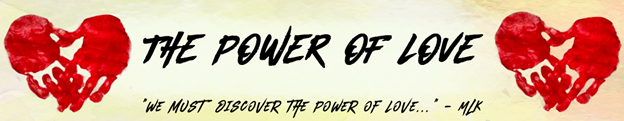 Pastor Todd Schlechty	             	            What Do You Love?January 27, 2019 	                                                       1 John 2:12-17When have you experienced the power of love?  “We must discover the power of love, the power, the redemptive power of love. And when we discover that we will be able to make of this old world a new world.  We will be able to make men better.  Love is the only way.”       - Martin Luther King, Jr.The Promises and Problems of Love:I.  The ______________________________ of God’s Love I John 2:12-14   I am writing to you, little children, because your sins have been forgiven you for His name's sake.  13I am writing to you, fathers, because you know Him who has been from the beginning.  I am writing to you, young men, because you have overcome the evil one.  I have written to you, children, because you know the Father.  14I have written to you, fathers, because you know Him who has been from the beginning.  I have written to you, young men, because you are strong, and the word of God abides in you, and you have overcome the evil one.“Little Children”--those who are new to faith.  Or young.“Fathers”--those who are spiritual elders or those who are just old.“Youth”--those who are young spiritually or young adults. What are the promises of God’s love?“Your sins have been forgiven for His name’s sake.”“You know Him (Jesus) who has been from the beginning.”“You have overcome the evil one.”“You know the Father.”“You know Him who has been from the beginning (Jesus).“You are strong, and the word of God abides in you, and you have overcome the evil one.”II. The ___________________________________ of Love  I John 2:15-17  Do not love the world nor the things in the world.  If anyone loves the world, the love of the Father is not in him.  16For all that is in the world, the lust of the flesh and the lust of the eyes and the boastful pride of life, is not from the Father, but is from the world.  17The world is passing away, and also its lusts; but the one who does the will of God lives forever.“The lust of the flesh”--“The lust of the eyes”--“The boastful pride of life”--  Point:   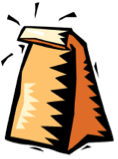 Doggy Bag:  Something to take home and chew on!When have you ever done something for love that you never would have done otherwise?  In retrospect, was it a good decision or a bad decision?When have you experienced the powerful promises of God’s love in your life?  How have those promises changed your life?When have you found yourself compelled by the lust of your sinful nature, the lust of the eyes, or the boastful pride of life? How do you feel the tension between your love of God and love for things opposed to God?  How are you handling that tension? If you’d like to talk personally and confidentially w/Pastor Todd about your relationship with Christ, please email pastortodd@thevineva.org to set up an appointment.